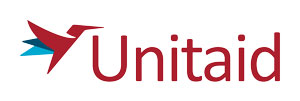 Annex 6: Applicable ethics, anti-discrimination and environmental policies Please confirm that your institution/entity will not discriminate and will take "affirmative action" measures to ensure against discrimination in employment, recruitment, and advertisements for employment, compensation, termination, upgrading, promotions, and other conditions of employment against any employee or job applicant on the bases of race, creed, color, national origin, or sex.Please indicate whether your institution/entity has ethics and environmental policies.